Unit 3UNIT IV - LOGICAL DESIGNINFORMATION SECURITY POLICY PLANNING FOR SECURITYCreation of information security program begins with creation and/or review oforganization’s information security policies, standards, and practicesThen, selection or creation of information security architecture and the development and use of a detailed information security blueprint creates plan for future successSecurity education and training to successfully implement policies and ensure secure environmentWhy Policy?A quality information security program begins and ends with policyPolicies are least expensive means of control and often the most difficult to implementSome basic rules must be followed when shaping a policy:Never conflict with lawStand up in courtProperly supported and administeredContribute to the success of the organizationInvolve end users of information systemsDefinitionsPolicy: course of action used by an organization to convey instructions from management to those who perform dutiesOrganizational rules for acceptable/unacceptable behaviorPenalties for violationsAppeals processStandards: more detailed statements of what must be done to comply with policyPractices, procedures and guidelines effectively explain how to comply with policyFor a policy to be effective it must beProperly disseminatedReadUnderstoodAgreed to by all members of organization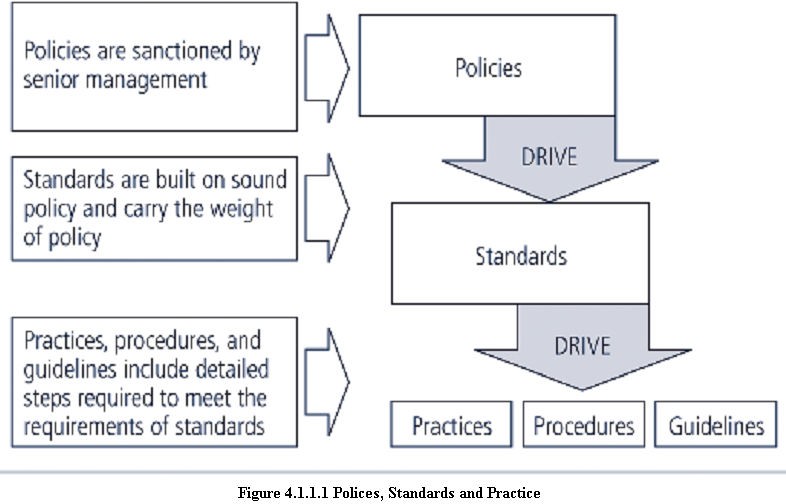 Types of PoliciesEnterprise information Security program Policy(EISP)Issue-specific information Security Policy ( ISSP)Systems-specific information Security Policy (SysSP)Enterprise Information Security Policy (EISP)Also Known as a general Security policy, IT security policy, or information security policy.Sets strategic direction, scope, and tone for all security efforts within the organizationAssigns responsibilities to various areas of information securityGuides development, implementation, and management of information security programIssue-Specific Security Policy (ISSP)The ISSP:Addresses specific areas of technologyRequires frequent updatesContains statement on position on specific issueApproaches to creating and managing ISSPs:Create number of independent ISSP documentsCreate a single comprehensive ISSP documentCreate a modular ISSP documentISSP topics could include:E-mail, use of Web, configurations of computers to defend against worms and viruses, prohibitions against hacking or testing organisation security controls, home use of company-owned computer equipment, use of personal equipment on company networks, use of telecommunications technologies(FAX and phone), use of photocopiersComponents of the ISSPStatement of PolicyScope and ApplicabilityDefinition of Technology AddressedResponsibilitiesAuthorized Access and Usage of EquipmentUser AccessFair and Responsible UseProtection of PrivacyProhibited Usage of EquipmentDisruptive Use or MisuseCriminal UseOffensive or Harassing MaterialsCopyrighted, Licensed or other Intellectual PropertyOther RestrictionsSystems ManagementManagement of Stored MaterialsEmployer MonitoringVirus ProtectionPhysical SecurityEncryptionViolations of PolicyProcedures for Reporting ViolationsPenalties for ViolationsPolicy Review and ModificationScheduled Review of Policy and Procedures for ModificationLimitations of LiabilityStatements of Liability or DisclaimersSystems-Specific Policy (SysSP)SysSPs are frequently codified as standards and procedures to be used when configuring or maintaining systemsSystems-specific policies fall into two groups:Access control lists (ACLs) consist of the access control lists, matrices, and capability tables governing the rights and privileges of a particular user to a particular systemConfiguration rules comprise the specific configuration codes entered into security systems to guide the execution of the systemACL PoliciesBoth Microsoft Windows NT/2000 and Novell Netware 5.x/6.x families of systems translate ACLs into sets of configurations that administrators use to control access to their respective systemsACLs allow a configuration to restrict access from anyone and anywhereACLs regulate:Who can use the systemWhat authorized users can accessWhen authorized users can access the systemWhere authorized users can access the system fromHow authorized users can access the systemTHE INFORMATION SECURITY BLUEPRINTIt is the basis for the design, selection, and implementation of all security policies, education and training programs, and technological controls.More detailed version of security framework, which is an outline of overall information security strategy for organization and a road map for planned changes to the information security environment of the organization.Should specify tasks to be accomplished and the order in which they are to be realized.Should also serve as a scalable, upgradeable, and comprehensive plan for the information security needs for coming years.STANDARD AND PRACTICE - SECURITY MODELS 4.3.1 ISO 17799/BS 7799One of the most widely referenced and often discussed security models is the Information Technology – Code of Practice for Information Security Management, which was originally published as British Standard BS 7799In 2000, this Code of Practice was adopted as an international standard framework for information security by the International Organization for Standardization (ISO) and the International Electrotechnical Commission (IEC) as ISO/IEC 17799.Drawbacks of ISO 17799/BS 7799Several countries have not adopted 17799 claiming there are fundamental problems:The global information security community has not defined any justification for a code of practice as identified in the ISO/IEC 1779917799 lacks “the necessary measurement precision of a technical standard”There is no reason to believe that 17799 is more useful than any other approach currently available17799 is not as complete as other frameworks available17799 is perceived to have been hurriedly prepared given the tremendous impact its adoption could have on industry information security controlsObjectives of ISO 17799Organizational Security Policy is needed to provide management direction and support.Ten Sections of ISO/IEC 17799Organizational Security PolicyOrganizational Security InfrastructureAsset Classification and ControlPersonnel SecurityPhysical and Environmental SecurityCommunications and Operations ManagementSystem Access ControlSystem Development and MaintenanceBusiness Continuity PlanningComplianceAlternate Security Models available other than ISO 17799/BS 7799NIST SECURITY MODELSThis refers to “The National Security Telecommunications and Information systems Security Committee” document. This document presents a comprehensive model for information security. The model consists of three dimensions.Another possible approach available is described in the many documents available from the Computer Security Resource Center of the National Institute for Standards and Technology (csrc.nist.gov).The following NIST documents can assist in the design of a security framework:NIST SP 800-12 : An Introduction to Computer Security: The NIST HandbookNIST SP 800-14 : Generally Accepted Security Principles and Practices for Securing IT SystemsNIST SP 800-18 : The Guide for Developing Security Plans for IT SystemsNIST SP 800-26: Security Self-Assessment Guide for IT systems.NIST SP 800-30: Risk Management for IT systems.NIST Special Publication SP 800-12SP 800-12 is an excellent reference and guide for the security manager or administrator in the routine management of information security.It provides little guidance, however, on design and implementation of new security systems, and therefore should be used only as a valuable precursor to understanding an information security blueprint.NIST Special Publication SP 800-14Generally accepted Principles and practices for Security Information Technology Systems.Provides best practices and security principles that can direct the security team in the development of Security Blue Print.The scope of NIST SP 800-14 is broad. It is important to consider each of the security principles it presents, and therefore the following sections examine some of the more significant points in more detail:Security Supports the Mission of the OrganizationSecurity is an Integral Element of Sound ManagementSecurity Should Be Cost-EffectiveSystems Owners Have Security Responsibilities Outside Their Own OrganizationsSecurity Responsibilities and Accountability Should Be Made ExplicitSecurity Requires a Comprehensive and Integrated ApproachSecurity Should Be Periodically ReassessedSecurity is Constrained by Societal Factors33 Principles enumeratedNIST SP 800-18The Guide for Developing Security plans for Information Technology Systems can be used as the foundation for a comprehensive security blueprint and framework.It provides detailed methods for assessing, and implementing controls and plans for applications of varying size.It can serve as a useful guide to the activities and as an aid in the planning process.It also includes templates for major application security plans.The table of contents for Publication 800-18 is presented in the following.System AnalysisSystem BoundariesMultiple similar systemsSystem CategoriesPlan Development- All SystemsPlan controlSystem identificationSystem Operational statusSystem Interconnection/ Information SharingSensitivity of information handledLaws, regulations and policies affecting the systemManagement ControlsRisk Assessment and ManagementReview of Security ControlsRules of behaviorPlanning for security in the life cycleAuthorization of Processing (Certification and Accreditation)System Security PlanOperational ControlsPersonnel SecurityPhysical SecurityProduction, Input/Output ControlsContingency PlanningHardware and Systems SoftwareData IntegrityDocumentationSecurity Awareness, Training, and EducationIncident Response CapabilityTechnical ControlsIdentification and AuthenticationLogical Access ControlsAudit TrailsNIST SP 800-26: Security Self-Assessment Guide for IT systemsNIST SP 800-26 Table of contents Management ControlsRisk ManagementReview of Security ControlsLife Cycle MaintenanceAuthorization of Processing (Certification and Accreditation)System Security PlanOperational ControlsPersonnel SecurityPhysical SecurityProduction, Input/Output ControlsContingency PlanningHardware and Systems SoftwareData IntegrityDocumentationSecurity Awareness, Training, and EducationIncident Response CapabilityTechnical ControlsIdentification and AuthenticationLogical Access ControlsAudit TrailsManagement controlsIt address the design and implementation of the security planning process and security program management.They also address risk management and security control reviews. They further describe the necessity and scope of legal compliance and the maintenance of the entire security life cycle.Operational controlsIt deal with the operational functionality of security in the organization. They include management functions and lower level planning, such as disaster recovery and incident response planning.They also address personnel security, physical security, and the protection of production inputs and outputs.They guide the development of education, training and awareness programs for users, administrators, and management. Finally, they address hardware and software systems maintenance and the integrity of data.Technical controlsIt address the tactical and technical issues related to designing and implementing security in the organization, as well as issues related to examining and selecting the technologies appropriate to protecting information.They address the specifics of technology selection and the acquisition of certain technical components. They also include logical access controls, such as identification, authentication, authorization, and accountability.They cover cryptography to protect information in storage and transit. Finally, they include the classification of assets and users, to facilitate the authorization levels needed.Using the three sets of controls, the organization should be able to specify controls to cover the entire spectrum of safeguards, from strategic to tactical, and from managerial to technical.VISA INTERNATIONAL SECURITY MODELIt promotes strong security measures in its business associates and has established guidelines for the security of its information systems.It has developed two important documentsSecurity Assessment ProcessAgreed Upon Procedures.Both documents provide specific instructions on the use of the VISA Cardholder Information Security Program.The Security Assessment Process document is a series of recommendations for the detailed examination of an organization’s systems with the eventual goal of integration into the VISA systems.The Agreed upon Procedures document outlines the policies and technologies required for security systems that carry the sensitive card holder information to and from VISA systems.Using the two documents, a security team can develop a sound strategy for the design of good security architecture.The only downside to this approach is the specific focus on systems that can or do integrate with VISA’s systems with the explicit purpose of carrying the aforementioned cardholder information.Baselining & Best Business PracticesBaselining and best practices are solid methods for collecting security practices, but provide less detail than a complete methodologyPossible to gain information by baselining and using best practices and thus work backwards to an effective designThe Federal Agency Security Practices (FASP) site (fasp.nist.gov) designed to provide best practices for public agencies and adapted easily to private institutions.The documents found in this site include specific examples of key policies and planning documents, implementation strategies for key technologies, and position descriptions for key security personnel.Of particular value is the section on program management, which includes the following:A summary guide: public law, executive orders, and policy documentsPosition description for computer system security officer.Position description for information security officerPosition description for computer specialist.Sample of an information technology(IT) security staffing plan for a large service application(LSA)Sample of an information technology(IT) security program policySecurity handbook and standard operating procedures.Telecommuting and mobile computer security policy.DESIGN OF SECURITY ARCHITECTUREHybrid Framework for a Blueprint of an Information Security SystemThe framework of security includes philosophical components of the Human Firewall Project, which maintain that people, not technology, are the primary defenders of information assets in an information security program, and are uniquely responsible for their protection.The spheres of security are the foundation of the security framework.The sphere of use, at the left in fig, explains the ways in which people access information; for example, people read hard copies of documents and can also access information through systems.The sphere of protection at the right illustrates that between each layer of the sphere of use there must exist a layer of protection to prevent access to the inner layer from the outer layer.Each shaded band is a layer of protection and control.Sphere of ProtectionThe “sphere of protection” overlays each of the levels of the “sphere of use” with a layerof security, protecting that layer from direct or indirect use through the next layerThe people must become a layer of security, a human firewall that protects the information from unauthorized access and useInformation security is therefore designed and implemented in three layerspoliciespeople (education, training, and awareness programs)technologyAs illustrated in the sphere of protection, a variety of controls can be used to protect the information.The items of control shown in the figure are not intended to be comprehensive but rather illustrate individual safeguards that can protect the various systems that are located closer to the center of the sphere.However, because people can directly access each ring as well as the information at the core of the model, the side of the sphere of protection that attempt to control access by relying on people requires a different approach to security than the side that uses technology.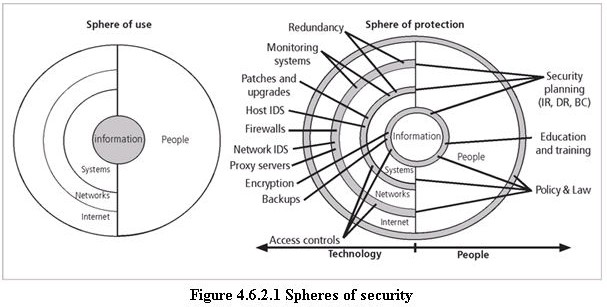 Level of Control Management ControlsRisk ManagementReview of Security ControlsLife Cycle MaintenanceAuthorization of Processing (Certification and Accreditation)System Security PlanOperational ControlsPersonnel SecurityPhysical SecurityProduction, Input/Output ControlsContingency PlanningHardware and Systems SoftwareData IntegrityDocumentationSecurity Awareness, Training, and EducationIncident Response CapabilityTechnical ControlsIdentification and AuthenticationLogical Access ControlsAudit TrailsManagement controlsIt address the design and implementation of the security planning process and security program management.They also address risk management and security control reviews. They further describe the necessity and scope of legal compliance and the maintenance of the entire security life cycle.Operational controlsIt deal with the operational functionality of security in the organization. They include management functions and lower level planning, such as disaster recovery and incident response planning.They also address personnel security, physical security, and the protection of production inputs and outputs.They guide the development of education, training and awareness programs for users, administrators, and management. Finally, they address hardware and software systems maintenance and the integrity of data.Technical controlsIt address the tactical and technical issues related to designing and implementing security in the organization, as well as issues related to examining and selecting the technologies appropriate to protecting information.They address the specifics of technology selection and the acquisition of certain technical components. They also include logical access controls, such as identification, authentication, authorization, and accountability.They cover cryptography to protect information in storage and transit. Finally, they include the classification of assets and users, to facilitate the authorization levels needed.Using the three sets of controls, the organization should be able to specify controls to cover the entire spectrum of safeguards, from strategic to tactical, and from managerial to technical.Defense in DepthOne of the basic foundations of security architectures is the implementation of security in layers. This layered approach is called defense in depth.Defense in depth requires that the organization establish sufficient security controls and safeguards, so that an intruder faces multiple layers of controls.These layers of control can be organized into policy, training and education and technology as per the NSTISSC model.While policy itself may not prevent attacks, they coupled with other layers and deter attacks.Training and Education are similar.Technology is also implemented in layers, with detection equipment, all operating behind access control mechanisms.Implementing multiple types of technology and thereby preventing the failure of one system from compromising the security of the information is referred to as redundancy.Redundancy can be implemented at a number of points throughout the security architecture, such as firewalls, proxy servers, and access controls. The figure shows the use of firewalls and intrusion detection systems(IDS) that use both packet-level rules and data content.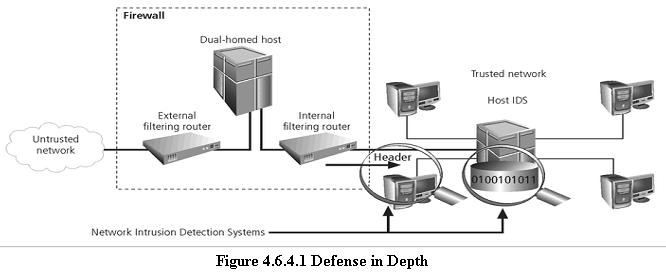 Security PerimeterA Security Perimeter is the first level of security that protects all internal systems from outside threats.Unfortunately, the perimeter does not protect against internal attacks from employee threats, or on-site physical threats.Security perimeters can effectively be implemented as multiple technologies that segregate the protected information from those who would attack it.Within security perimeters the organization can establish security domains, or areas of trust within which users can freely communicate.The presence and nature of the security perimeter is an essential element of the overall security framework, and the details of implementing the perimeter make up a great deal of the particulars of the completed security blueprint.The key components used for planning the perimeter are presented in the following sections on firewalls, DMZs, proxy servers, and intrusion detection systems.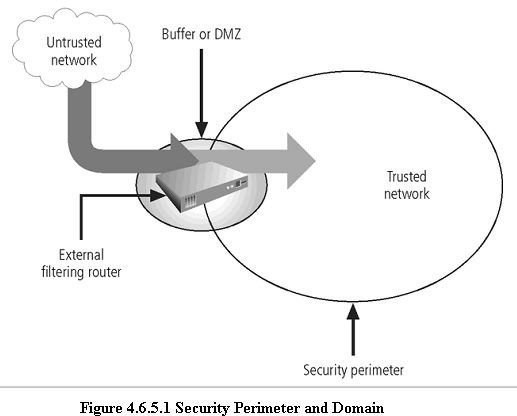 Key Technology ComponentsOther key technology componentsA firewall is a device that selectively discriminates against information flowing into or out of the organization.Firewalls are usually placed on the security perimeter, just behind or as part of agateway router.Firewalls can be packet filtering, stateful packet filtering, proxy, or application level.A Firewall can be a single device or a firewall subnet, which consists of multiple firewalls creating a buffer between the outside and inside networks.The DMZ (demilitarized zone) is a no-man’s land, between the inside and outsidenetworks, where some organizations place Web serversThese servers provide access to organizational web pages, without allowing Web requests to enter the interior networks.Proxy server- An alternative approach to the strategies of using a firewall subnet or a DMZ is to use a proxy server, or proxy firewall.When an outside client requests a particular Web page, the proxy server receives the request as if it were the subject of the request, then asks for the same information from the true Web server(acting as a proxy for the requestor), and then responds to the request as a proxy for the true Web server.For more frequently accessed Web pages, proxy servers can cache or temporarily store the page, and thus are sometimes called cache servers.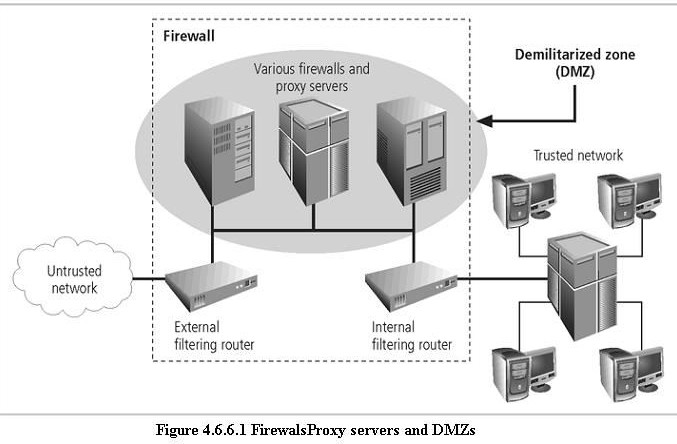 Intrusion Detection Systems (IDSs). In an effort to detect unauthorized activity within the inner network, or on individual machines, an organization may wish to implement Intrusion Detection Systems or IDS.IDs come in two versions. Host-based & Network-based IDSs.Host-based IDSs are usually installed on the machines they protect to monitor the status of various files stored on those machines.Network-based IDSs look at patterns of network traffic and attempt to detect unusual activity based on previous baselines.This could include packets coming into the organization’s networks withaddresses from machines already within the organization (IP spoofing).It could also include high volumes of traffic going to outside addresses (as in cases of data theft) or coming into the network (as in a denial of service attack).Both host-and network based IDSs require a database of previous activity.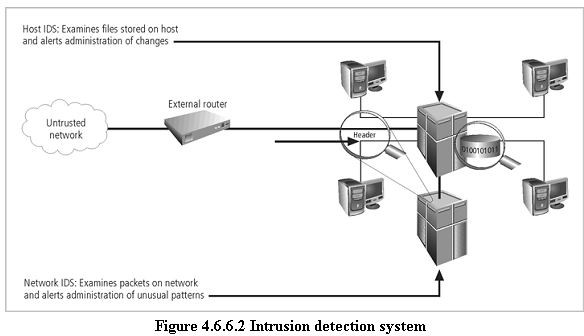 Security Education, Training, and Awareness ProgramAs soon as general security policy exists, policies to implement security education, training and awareness (SETA) program should follow.SETA is a control measure designed to reduce accidental security breaches by employees.Security education and training builds on the general knowledge the employees must possess to do their jobs, familiarizing them with the way to do their jobs securelyThe SETA program consists of three elements: security education; security training; and security awarenessThe purpose of SETA is to enhance security by:Improving awareness of the need to protect system resources.Developing skills and knowledge so computer users can perform their jobs more securely.Building in-depth knowledge, as needed, to design, implement, or operate security programs for organizations and systems.Security EducationEveryone in an organization needs to be trained and aware of information security, but not every member of the organization needs a formal degree or certificate in information security.A number of universities have formal coursework in information security.For those interested in researching formal information security programs, there are resources available, such as the NSA-identified Centers of Excellence in Information Assurance Education.Security TrainingIt involves providing members of the organization with detailed information and hands- on instruction to prepare them to perform their duties securely.Management of information security can develop customized in-house training or outsource the training program.Security AwarenessOne of the least frequently implemented, but most beneficial programs is the security awareness programDesigned to keep information security at the forefront of users’ mindsNeed not be complicated or expensiveIf the program is not actively implemented, employees may begin to “tune out” and riskof employee accidents and failures increasesCONTINGENCY PLANNING (CP)Contingency Planning (CP) comprises a set of plans designed to ensure the effective reaction and recovery from an attack and the subsequent restoration to normal modes of business operations.Organizations need to develop disaster recovery plans, incident response plans, and business continuity plans as subsets of an overall CP.An incident response plan (IRP) deals with the identification, classification, response, and recovery from an incident, but if the attack is disastrous(e.g., fire, flood, earthquake) the process moves on to disaster recovery and BCPA disaster recovery plan (DRP) deals with the preparation for and recovery from a disaster, whether natural or man-made and it is closely associated with BCP.A Business continuity plan (BCP) ensures that critical business functions continue, if a catastrophic incident or disaster occurs. BCP occurs concurrently with DRP when the damage is major or long term, requiring more than simple restoration of information and information resources.Components of Contingency PlanningThere are six steps to contingency planning. They areIdentifying the mission-or business-critical functions,Identifying the resources that support the critical functions,Anticipating potential contingencies or disasters,Selecting contingency planning strategies,Implementing the contingencies strategies,and Testing and revising the strategy.Business Impact Analysis (BIA)A BIA is an investigation and assessment of the impact that various attacks can have on the organization.The contingency planning team conducts the BIA in the following stages,Threat attack indentification and prioritizationBusiness unit analysisAttack success scenario developmentPotential damage assessmentSubordinate plan classificationIncident response plan (IRP)	It is the set of activities taken to plan for, detect, and correct the impact of an incident on information assets.IRP consists of the following 4 phases:Incident PlanningIncident DetectionIncident ReactionIncident RecoveryIncident PlanningPlanning for an incident is the first step in the overall process of incident response planning.The planners should develop a set of documents that guide the actions of each involved individual who reacts to and recovers from the incident.These plans must be properly organized and stored to be available when and where needed, and in a useful format.Incident DetectionIncident Detection relies on either a human or automated system, which is often the help desk staff, to identify an unusual occurrence and to classify it properly as an incident.The mechanisms that could potentially detect an incident include intrusion detection systems (both host-based and network based), virus detection software, systems administrators, and even end users.Once an attack is properly identified, the organization can effectively execute the corresponding procedures from the IR plan. Thus, incident classification is the process of examining a potential incident, or incident candidate, and determining whether or not the candidate constitutes an actual incident.Incident Indicators- There is a number of occurrences that could signal the presence of an incident candidate.Donald Pipkin, an IT security expert, identifies three categories of incident indicators:Possible, Probable, and Definite Indicators.Possible Indicators- There are 4 types of possible indicators of events ,they are,Presence of unfamiliar files.Presence or execution of unknown programs or processes.Unusual consumption of computing resourcesUnusual system crashesProbable Indicators- The four types of probable indicators of incidents areActivities at unexpected times.Presence of new accountsReported attacksNotification from IDSDefinite Indicators- The five types of definite indicators of incidents areUse of Dormant accountsChanges to logsPresence of hacker toolsNotifications by partner or peerNotification by hackerIncident ReactionIt consists of actions outlined in the IRP that guide the organization in attempting to stop the incident, mitigate the impact of the incident, and provide information for recovery from the incident.These actions take place as soon as the incident itself is over.In reacting to the incident there are a number of actions that must occur quickly, including notification of key personnel and documentation of the incident.These must have been prioritized and documented in the IRP for quick use in the heat of the moment.Incident RecoveryThe recovery process involves much more than the simple restoration of stolen, damaged, or destroyed data files. It involves the following steps.Identify the VulnerabilitiesAddress the safeguards.Evaluate monitoring capabilitiesRestore the data from backups.Restore the services and processes in use.Continuously monitor the systemRestore the confidence of the members of the organization’s communities of interest.Disaster Recovery Plan (DRP)DRP provides detailed guidance in the event of a disaster and also provides details on the roles and responsibilities of the various individuals involved in the disaster recovery effort, and identifies the personnel and agencies that must be notified.At a minimum, the DRP must be reviewed during a walk-through or talk-through on a periodic basis.Many of the same precepts of incident response apply to disaster recovery:There must be a clear establishment of prioritiesThere must be a clear delegation of roles and responsibilitiesSomeone must initiate the alert roster and notify key personnel.Someone must be tasked with the documentation of the disaster.If and only if it is possible, attempts must be made to mitigate the impact of the disaster on the operations of the organization.Business Continuity Plan (BCP)It prepares an organization to reestablish critical business operations during a disaster that affects operations at the primary site.If a disaster has rendered the current location unusable for continued operations, there must be a plan to allow the business to continue to function.Developing Continuity ProgramsOnce the incident response plans and disaster recovery plans are in place, the organization needs to consider finding temporary facilities to support the continued viability of the business in the event of a disaster.The development of the BCP is simpler than that of the IRP and DRP ,in that it consists of selecting a continuity strategy and integrating the off-site data storage and recovery functions into this strategy.Continuity StrategiesThere are a number of strategies from which an organization can choose when planning for business continuity.The determining factor in selection between these options is usually cost.In general there are three exclusive options: Hot sites, Warm Sites, and Cold sites; and three shared functions: Time-share, Service bureaus, and Mutual Agreements.Hot sites: A hot site is a fully configured facility, with all services, communications links, and physical plant operations including heating and air conditioning. It is the pinnacle of contingency planning, a duplicate facility that needs only the latest data backups and the personnel to function as a fully operational twin of the original. Disadvantages include the need to provide maintenance for all the systems and equipment in the hot site, as well as physical and information security.Warm sites: A warm site includes computing equipment and peripherals with servers but not client work stations. It has many of the advantages of a hot site, but at a lower cost.Cold Sites: A cold site provides only rudimentary services and facilities, No computer hardware or peripherals are provided. Basically a cold site is an empty room with heating, air conditioning, and electricity. The main advantage of cold site is in the area of cost.Time-shares: It allows the organization to maintain a disaster recovery and business continuity option, but at a reduced overall cost. The advantages are identical to the type of site selected(hot, warm, or cold). The disadvantages are the possibility that more than one organization involved in the time share may need the facility simultaneously and the need to stock the facility with the equipment and data from all organizations involved, the negotiations for arranging the time-share, and associated arrangements, should one or more parties decide to cancel the agreement or to sublease its options.Service bureaus: A service bureau is an agency that provides a service for a fee. In the case of disaster recovery and continuity planning, the service is the agreement to provide physical facilities in the event of a disaster. These types of agencies also provide off-site data storage for a fee. The disadvantage is that it is a service, and must be renegotiated periodically. Also, using a service bureau can be quite expensive.Mutual Agreements: A mutual agreement is a contract between two or more organizations that specifies how each will assist the other in the event of a disaster.